Maths Support Pack – Week 12This pack includes your 3 maths lessons for the week. The pack includes:Maths starters to keep your brains working fast! 3 maths lessonsLinks to online lessons for Lesson 1 and 2 Worksheets and answer sheets Extension Task This pack is to help you, so read through as carefully as possible so that you know what to do for your maths this week. In week 12, we are focusing on fractions. Try your best with everything. Happy Learning Year 5! 😊Lesson 1 – Teach and Practise – Equivalent fractionsStarter – Daily 10 https://www.topmarks.co.uk/maths-games/daily10Practise the times tables you feel less confident with! (6’s,7’s, 8’s, 9’s or 12’s) Try 7 seconds like we do in class, or less if you want a challenge.Input – Equivalent fractionsOpen this link https://whiterosemaths.com/homelearning/year-5/. Click on Summer Term, Week 4, Lesson 2, (w/c 11th May) to watch the online lesson. 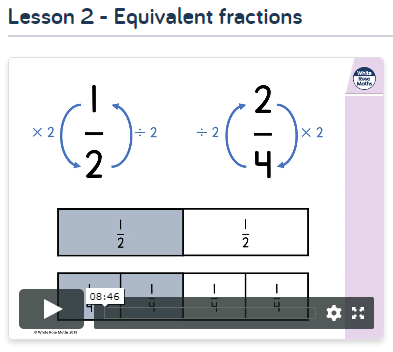 Activity:  Complete the questions below. Watch the video for this lesson as many times as you need to. It’s there to help you!Once you have finished, open the answers document to check your work. 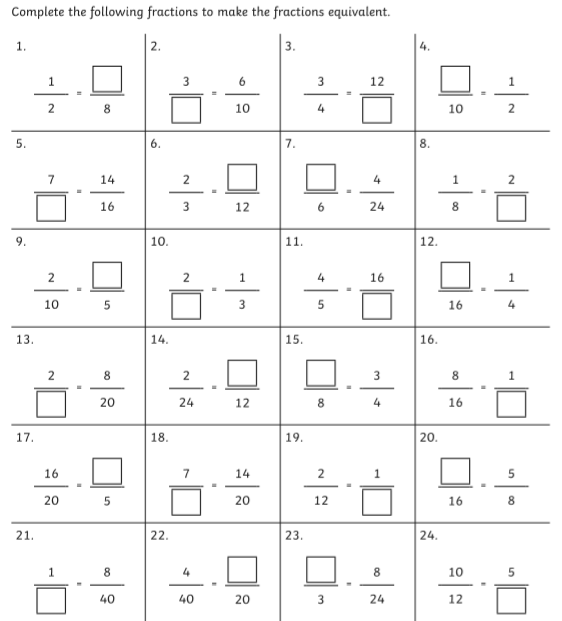 Lesson 2 – Teach and Practise- Converting improper fractions to mixed numbers and vice versaStarter – Maths Number of the day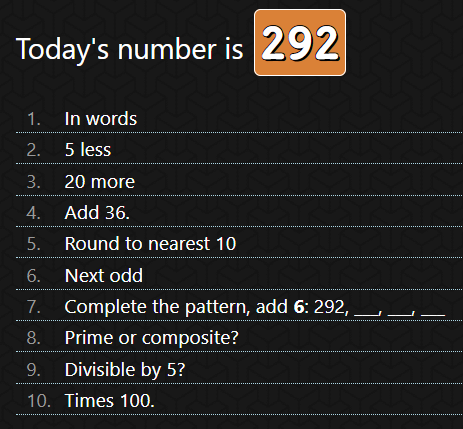 Input - Converting improper fractions to mixed numbers and vice versaOpen this link https://whiterosemaths.com/homelearning/year-5/. Click on Summer Term, Week 4, Lesson 3, (w/c 11th May) to watch the online lesson. 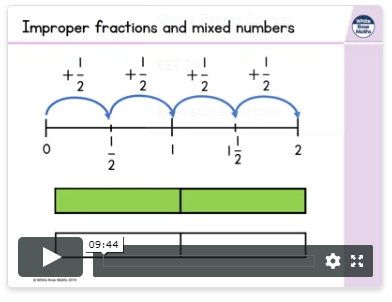 Activity:  Complete the questions below. Watch the video for this lesson as many times as you need to. It’s there to help you!Once you have finished, open the answers document to check your work. 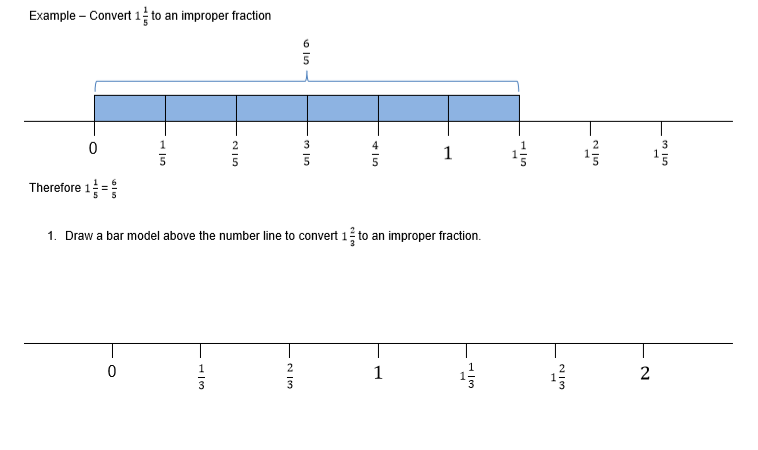 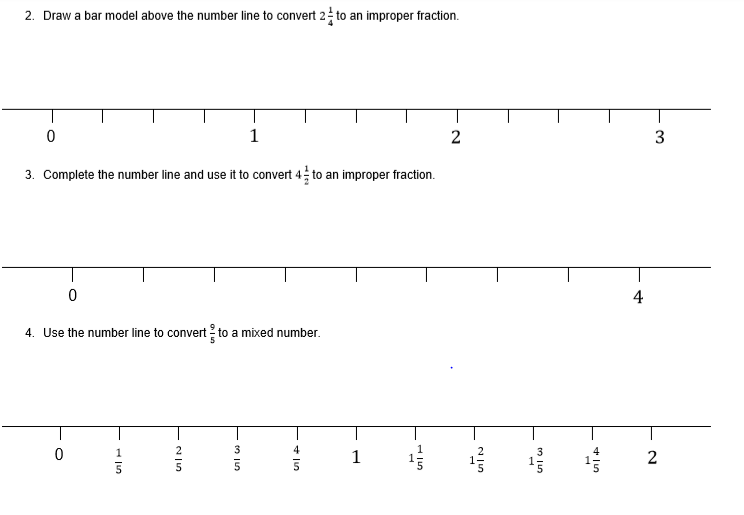 Lesson 3 – Challenge Questions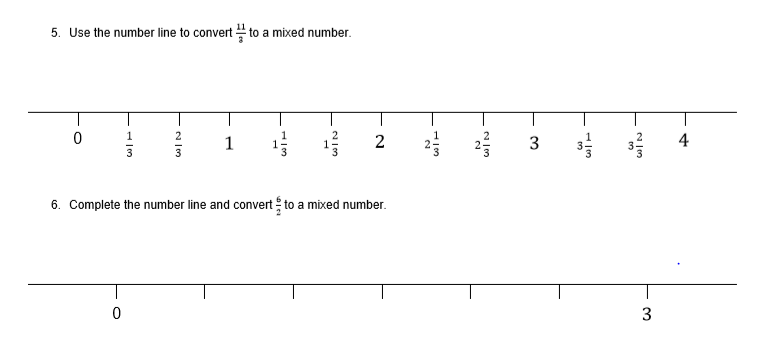 Starter – 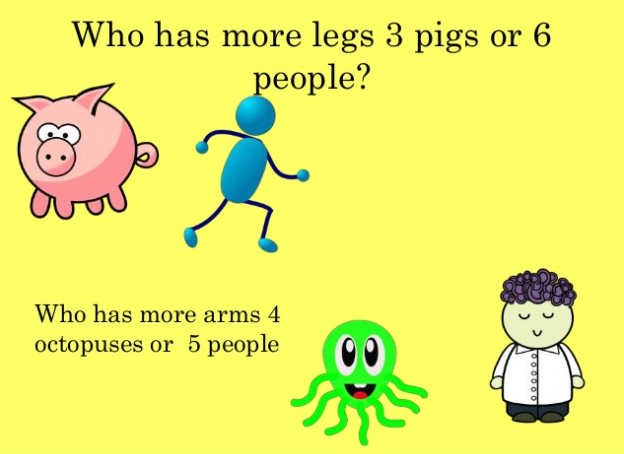 Challenge Questions – 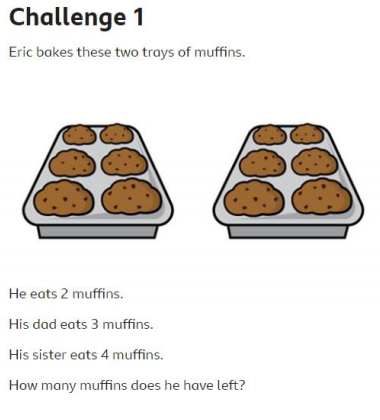 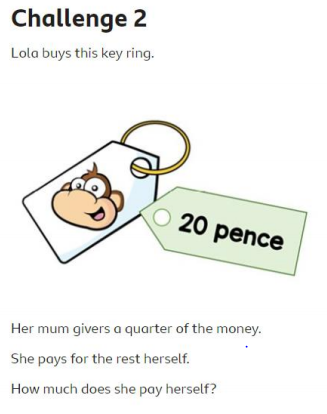 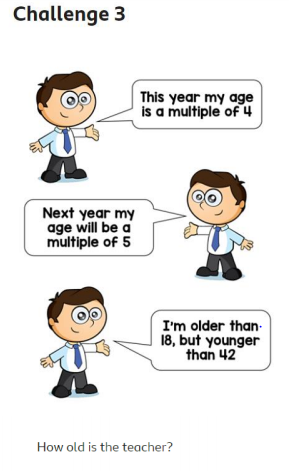 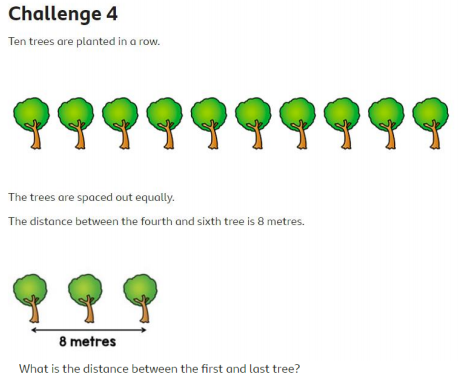 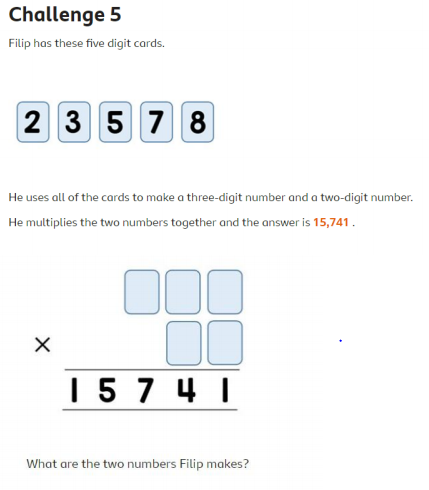 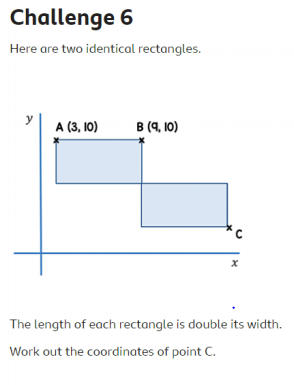 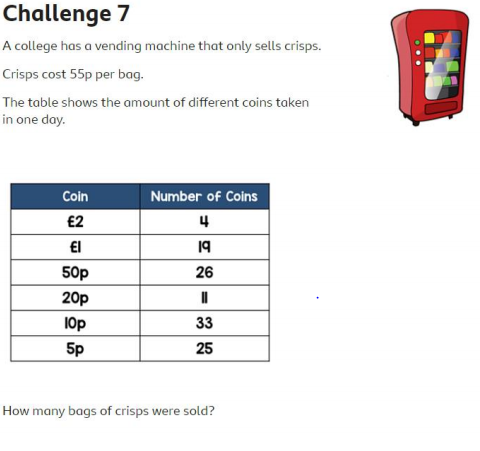 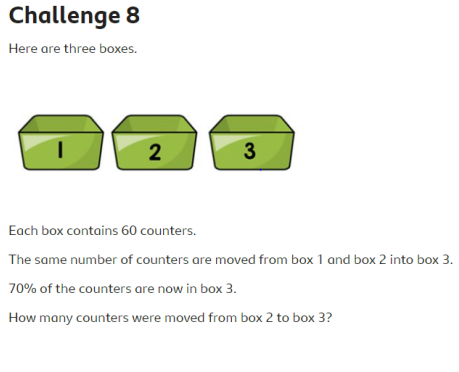 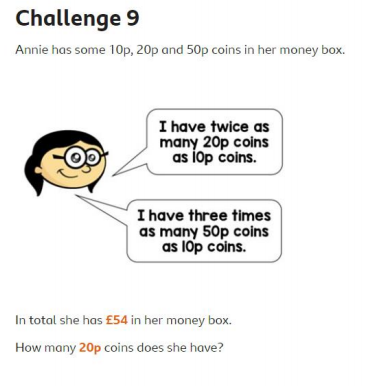 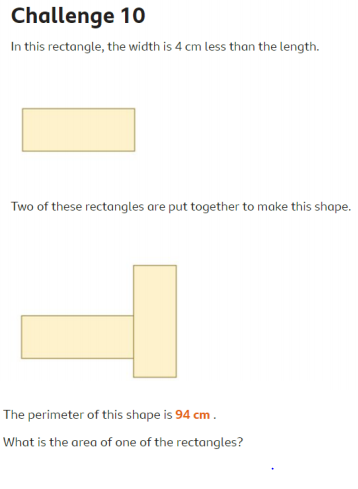 Well done for completing you Maths Pack! An extension is below for you to have a go at  Extension – Fraction Maths Problems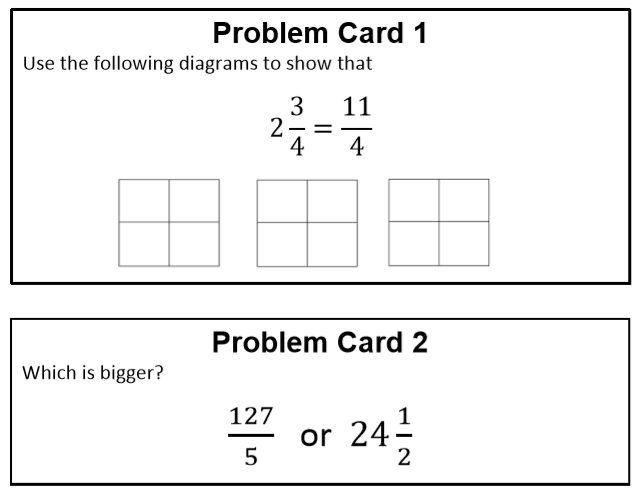 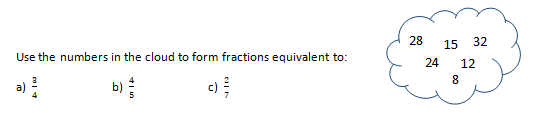 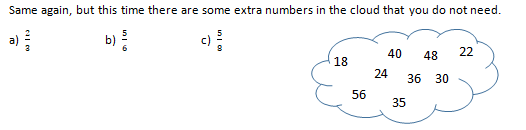 